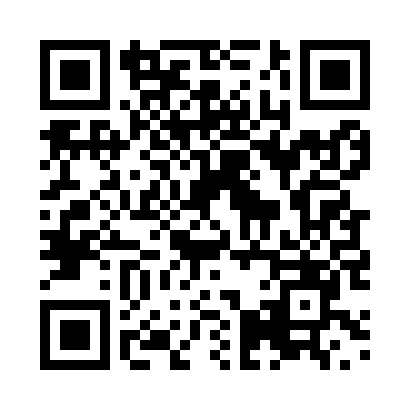 Prayer times for Pibor, South SudanWed 1 May 2024 - Fri 31 May 2024High Latitude Method: NonePrayer Calculation Method: Egyptian General Authority of SurveyAsar Calculation Method: ShafiPrayer times provided by https://www.salahtimes.comDateDayFajrSunriseDhuhrAsrMaghribIsha1Wed4:155:3311:433:015:547:042Thu4:145:3311:433:015:547:043Fri4:145:3311:433:015:547:044Sat4:145:3211:433:025:547:045Sun4:135:3211:433:025:547:046Mon4:135:3211:433:025:547:057Tue4:125:3211:433:035:547:058Wed4:125:3211:433:035:547:059Thu4:125:3111:433:035:547:0510Fri4:125:3111:433:045:547:0511Sat4:115:3111:433:045:547:0612Sun4:115:3111:433:045:547:0613Mon4:115:3111:433:055:557:0614Tue4:105:3111:433:055:557:0615Wed4:105:3111:433:055:557:0616Thu4:105:3011:433:055:557:0717Fri4:105:3011:433:065:557:0718Sat4:105:3011:433:065:557:0719Sun4:095:3011:433:065:557:0820Mon4:095:3011:433:075:567:0821Tue4:095:3011:433:075:567:0822Wed4:095:3011:433:075:567:0823Thu4:095:3011:433:085:567:0924Fri4:095:3011:433:085:567:0925Sat4:095:3011:433:085:577:0926Sun4:085:3011:433:085:577:1027Mon4:085:3011:433:095:577:1028Tue4:085:3011:443:095:577:1029Wed4:085:3011:443:095:577:1030Thu4:085:3011:443:105:587:1131Fri4:085:3011:443:105:587:11